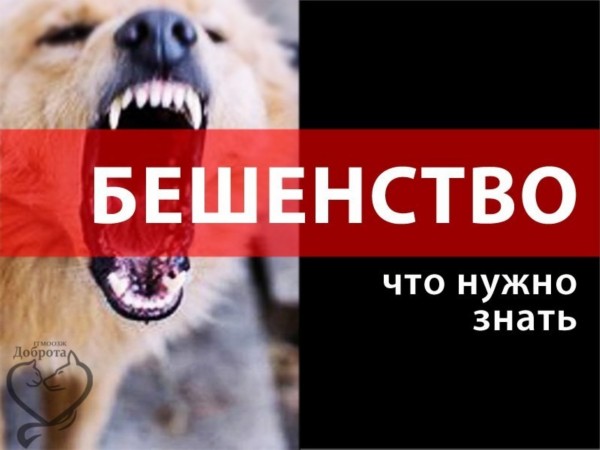                                    Бешенство – острое инфекционное (вирусной природы) заболевание людей и животных, характеризующееся поражением вещества мозга: при заражении развивается воспалительный процесс (энцефалит). Несмотря на то, что бешенство является одной из древнейших инфекций, тенденции к ее снижению до настоящего времени нет, как не разработаны и эффективные средства для лечения. Бешенство остается смертельно опасным заболеванием. Симптомы заболевания специфичны, однако между заражением и первыми проявлениями недуга может пройти довольно длительное время. В данной статье расскажем о лечении и профилактике бешенства у людей, ведь очень важно знать, как защитить себя и своих детей от опасной болезни. Широкое распространение бешенства среди многих видов теплокровных животных представляет опасность заражения для людей, в том числе и детей. Чаще всего инфицирование происходит от кошек и собак, но возможно получить заболевание и от диких животных. Причина заболевания Заражение происходит при укусе животного, больного бешенством. Источник инфекции – больные животные. Болеют бешенством и дикие животные (лисы, волки, летучие мыши), и домашние (кошки, лошади, собаки, свиньи, рогатый скот), и грызуны (крысы). В связи с этим различают городской и лесной вид бешенства. Зарегистрированы также редкие случаи инфицирования вирусом от больного человека. Человек получает вирус при укусах больным животным или при ослюнении кожных покровов и слизистых. В настоящее время доказана возможность заражения воздушно-капельным путем. Этим путем люди могут заражаться при вдыхании воздуха в пещерах с большим количеством летучих мышей. Вирус бешенства можно получить через пищу (при употреблении мяса). Нельзя исключать и контактный путь инфицирования через вещи, на которые попала слюна больного животного. Наиболее подвержены заболеванию дети с 5-7 лет до 14-15 (чаще мальчики): именно в этом возрасте дети безбоязненно контактируют с животными, стремятся к такому контакту, в том числе и с бездомными кошками и собаками. В группу высокого профессионального риска заражения относятся охотники, лесничие, работники ветеринарной службы, работники по отлову бродячих животных. Заражаться они могут и от мертвых животных. Нередко регистрируются случаи заражения через любые микротравмы рук при снятии шкур, разделке тушки больного животного. Отмечается сезонность заболевания: с мая до сентября. В этот период люди (дети в том числе) проводят на улице большую часть времени, чем зимой. Чаще болеют сельские жители, так как у них больше возможности контакта с разными животными. Природные очаги бешенства имеются повсеместно! Больные бешенством дикие животные часто забегают в ближайшие населенные пункты, где могут напасть на людей. Заразными животные являются уже за 10 дней до проявления у них признаков бешенства, но наибольшая опасность заражения возникает в период проявления болезни. Не каждый укус зараженного животного заканчивается заболеванием бешенством. Примерно 30% укусов больных собак и около 45% нападений волка оказываются заразными для человека. Опасность заражения выше при укусах в области лица и головы, шеи, промежности, пальцев верхних и нижних конечностей. Очень опасны глубокие и рваные раны. Заражение может произойти даже в тех случаях, когда укуса как такового нет, есть просто царапина-след от зубов или только ослюнение кожи и слизистых. Вирус проникает в организм через кожные покровы и слизистые. Лечение больного бешенством проводится только в стационаре. Условия содержания пациента должны исключать воздействия яркого света (палата с затемненными окнами), громких шумовых раздражителей и потоков воздуха. Эффективная терапия бешенства не разработана. Слабый лечебный эффект оказывают антирабический иммуноглобулин, антирабическая сыворотка и большие дозы интерферона. Проводится симптоматическое лечение: обезболивающие средства для уменьшения болевых ощущений; противосудорожные препараты; снотворные средства при нарушении сна; введение растворов для нормализации водно-солевого баланса; лекарственные препараты для стимуляции работы сердца и дыхательной системы; лечение в барокамере (гипербарическая оксигенация); церебральная гипотермия (пузырь со льдом на голову); подключение аппарата искусственного дыхания (по показаниям). Исход заболевания неблагоприятен, больные умирают. Описаны единичные во всем мире случаи выздоровления детей. Учитывая то, что бешенство практически невозможно вылечить, надо предпринять все меры по предупреждению заражения ребенка. Следует детям с раннего возраста объяснять опасность контакта с бродячими кошками и собаками. Маленьких детей не следует оставлять без присмотра, чтобы исключить нападение и укусы животных. В случае же нападения животного на ребенка (укуса или ослюнения) следует немедленно и правильно обработать рану и обязательно обратиться к врачу, независимо от глубины повреждения. При назначении врачом курса вакцинации надо скрупулезно его провести до конца предложенной схемы. Только так можно уберечь ребенка от такого опасного заболевания, как бешенство. В Республике Бурятия бешенства не было в течение 30 лет. Первый случай произошел в Закаменском районе в 2011 году. И вот вторая и уже серьезная вспышка в 2017 году. (Укус лисицей сторожа лесозаготовительной деляны в местности Падуны, что находится в 5 км. от Гремячинска.)        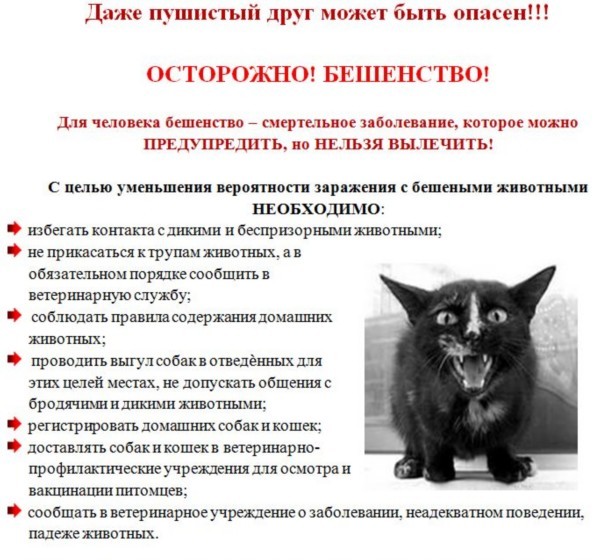 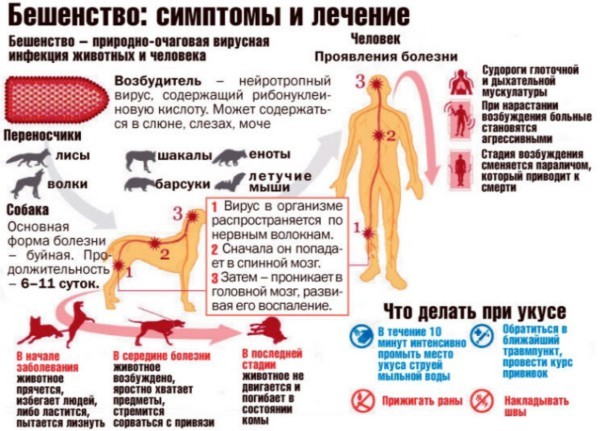 